     REGOLAMENTO GARE NAZIONALE ASI                                              BALLI DI COPPIA  STANDARD – LATINO AMERICANE -  LISCIO UNIFICATO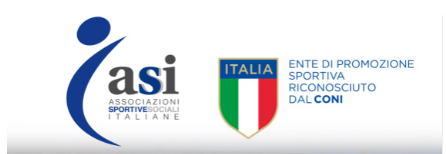 DANZE STANDARDCATEGORIA			ETA’ UNDER 8 			8 ANNI NON COMPIUTIUNDER 10			10 ANNI NON COMPIUTIUNDER 12			12 ANNI NON COMPIUTIUNDER 14			14 ANNI NON COMPIUTIUNDER 16			16 ANNI NON COMPIUTIUNDER 19			19 ANNI NON COMPIUTIUNDER 21			21 ANNI NON COMPIUTIOVER 16			DAI 16 ANNI IN POIOVER 35 			DAI 35 ANNI IN POIOVER 45 			DAI 45 ANNI IN POIOVER 55                                    DAI 55 ANNI IN POIOVER 65                                    DAI 65 ANNI IN POIOVER 70                                    DAI 70 ANNI IN POICLASSI:											             FIGURE1° LIVELLO       VALZER LENTO  								                 (B/A)2° LIVELLO	VALZER LENTO – TANGO							                 (B/A)3° LIVELLO 	VALZER LENTO – TANGO – QUICKSTEP                                                                              (B/A)CLASSE C 	VALZER LENTO – TANGO – QUICKSTEP 						    (B/A)CLASSE B3 	VALZER LENTO – TANGO– VALZER VIENNESE – QUICKSTEP    			    (B/A)CLASSE B2 	VALZER LENTO – TANGO – VALZER VIENNESE – SLOW FOXTROT – QUICKSTEP       (B/A)CLASSE B1 	VALZER LENTO – TANGO – VALZER VIENNESE – SLOW FOXTROT – QUICKSTEP   (B/A/O)CLASSE A 	VALZER LENTO – TANGO – VALZER VIENNESE – SLOW FOXTROT – QUICKSTEP  (B/A/O)CLASSE A1 	VALZER LENTO – TANGO – VALZER VIENNESE – SLOW FOXTROT – QUICKSTEP  (B/A/O)CLASSE AS 	VALZER LENTO – TANGO – VALZER VIENNESE – SLOW FOXTROT – QUICKSTEP  (B/A/O)                                      CARATTERISTICHE DEI BRANI MUSICALI :Le musiche di gara, scelte dal Responsabile delle musiche, devono avere le seguenti velocità metronomiche espresse in battute per minuto :VALZER LENTO 28 – 30TANGO 31-33VALZER VIENNESE 58 – 60SLOW FOXTROT 28 – 30QUICKSTEP 50 – 52SISTEMA DI GIUDIZIO : SkatingABILITAZIONE : ST – DANZE STANDARDDANZE LATINO AMERICANECATEGORIA			ETA’ UNDER 8 			8 ANNI NON COMPIUTIUNDER 10			10 ANNI NON COMPIUTIUNDER 12			12 ANNI NON COMPIUTIUNDER 14			14 ANNI NON COMPIUTIUNDER 16			16 ANNI NON COMPIUTIUNDER 19			19 ANNI NON COMPIUTIUNDER 21			21 ANNI NON COMPIUTIOVER 16			DAI 16 ANNI IN POIOVER 35 			DAI 35 ANNI IN POIOVER 45 			DAI 45 ANNI IN POIOVER 55                                    DAI 55 ANNI IN POIOVER 65                                    DAI 65 ANNI IN POIOVER 70                                    DAI 70 ANNI IN POICLASSI: 											FIGURE1° LIVELLO       CHA CHA CHA 								  (B/A)		2° LIVELLO	CHA CHA CHA – RUMBA							  (B/A)		3° LIVELLO 	CHA CHA CHA – SAMBA - RUMBA 						  (B/A)		CLASSE C 	SAMBA - CHA CHA CHA – JIVE 					   	  (B/A)		CLASSE B3 	SAMBA - CHA CHA CHA – RUMBA - JIVE 				 	  (B/A)		CLASSE B2 	SAMBA - CHA CHA CHA – RUMBA – PASO DOBLE – JIVE			  (B/A) CLASSE B1 	SAMBA - CHA CHA CHA – RUMBA – PASO DOBLE - JIVE 			  (B/A/O)CLASSE A 	SAMBA - CHA CHA CHA – RUMBA – PASO DOBLE - JIVE 			  (B/A/O) CLASSE A1 	SAMBA - CHA CHA CHA – RUMBA – PASO DOBLE - JIVE 			  (B/A/O) CLASSE AS 	SAMBA - CHA CHA CHA – RUMBA – PASO DOBLE - JIVE 			  (B/A/O)                                       CARATTERISTICHE DEI BRANI MUSICALI :Le musiche di gara, scelte dal Responsabile delle musiche, devono avere le seguenti velocità metronomiche espresse in battute per minuto :SAMBA 50 – 52CHA CHA CHA 30-32RUMBA 24 – 26PASO DOBLE 60 – 62JIVE 42 – 44SISTEMA DI GIUDIZIO : SkatingABILITAZIONE : LA – LATINO AMERICANEABBIGLIAMENTOL’abbigliamento per il Regolamento ASI viene così suddiviso:Abbigliamento con divisa obbligatoria per tutte le categorie nelle classi 1L,2L, 3L e Classe CAbbigliamento LIBERO nelle norme della disciplina per tutte le altre Categorie e Classi (B3,B2,B1,A, A1,AS).CAVALIERE :Camicia : Maglia – camicia bianca, maglia dolcevita o lupetto monocolore (bianco o nero) a maniche lunghe.La camicia o il lupetto devono essere indossati dentro i pantaloni.Sono vietate le maniche arrotolate.Pantalone : Pantalone esclusivamente nero con vita normale, con o senza pinces di taglio classico, si può avere un bustino in raso, e fascia laterale in raso,ma non a zampa d’elefante,Cintura nera opzionale : La fibia metallica è permessa ma deve essere di fattura classica, di colore nero o acciaio, di dimensioni normali e senza marchi. Papillon nero o cravatta nera.Materiali : Sono vietati tessuti lucidi, come i materiali trasparenti, metalizzati, a rete e con trame elaborate con qualunque struttura a fantasia.Scarpe e calzini : Possono essere indossate esclusivamente scarpe approvate per la specialità, scamosciato o cuoio verniciato, calzini neri e lunghi.Acconciatura: Se i capelli sono lunghi devono essere raccolti in un coda. E’ vietato il trucco. Sono vietati i gioielli e qualunque accessorio non descritto precedentemente.DAMA :Gonna : Di colore nero abbinata a camicetta o body bianco, oppure abito semplice di un solo colore con culottes delle stesso colore,o ancora body  con gonna dello stesso colore anche con tessuto a stampa Fantasia. Sono concesse alla gonna drappeggi moderati e numero 1 balza. La lunghezza della Gonna può variare da 5 cm sopra al ginocchio a 5 cm sotto il ginocchio. Sono concesse piccole arricciature sui fianchi.Materiali : Sono vietati materiali trasparenti (ad eccezione delle maniche), metallizzati e color carne. Possono essere usati tessuti diversi nella combinazione ma dello stesso colore rispettando i canoni sopra indicati.Decorazioni : Sono vietate tutte le decorazioni ( bottoncini vari, fiocchi, nastri e brillantini ecc..)Scarpe e calzini : Possono essere indossate esclusivamente scarpe approvate per la specialità. Per la categoria Under 8, Under 10 e Under 12: scarpe con tacco rigido (non più di 3,5 cm).Il colore della scarpa è libero, senza brillantini né applicazioni. Le scarpe devono essere indossate con calze corte e bianche.Per le categorie Under 14 e superiori : scarpe con tacco stretto o cubano libero di colore carne o nero senza brillantini né applicazioni.Le scarpe devono essere indossate con calze corte. Sono ammesse anche i collant purchè di color carne e non a rete o qualsiasi ricamo o fantasia. Acconciatura: Per le categorie Under 8, Under 10, Under 12 vi è l’obbligo dello chignon. Sono vietati capelli artificiali, spray coloranti o brillantini. E’ vietato il trucco (fondotinta, rossetto, mascara, ciglia artificiali, unghie finte, brillantini, unghie colorate e abbronzatura artificiale). Sono vietati i gioielli.Dalla Under 14 in su è permesso il trucco moderato ma senza brillantini, né spray coloranti.LISCIO UNIFICATOCATEGORIA			ETA’ UNDER 8 			8 ANNI NON COMPIUTIUNDER 10			10 ANNI NON COMPIUTIUNDER 12			12 ANNI NON COMPIUTIUNDER 14			14 ANNI NON COMPIUTIUNDER 16			16 ANNI NON COMPIUTIUNDER 19			19 ANNI NON COMPIUTIUNDER 21			21 ANNI NON COMPIUTIOVER 16			DAI 16 ANNI IN POIOVER 35 			DAI 35 ANNI IN POIOVER 50                                    DAI 50 ANNI IN POIOVER 65                                    DAI 65 ANNI IN POICLASSI:1° LIVELLO       MAZURKA 2° LIVELLO	MAZURKA - POLKA3° LIVELLO 	MAZURKA - POLKA – VALZER VIENNESE CLASSE B  	MAZURKA - POLKA – VALZER VIENNESE  CLASSE A 	MAZURKA - POLKA – VALZER VIENNESE  CLASSE A1 	MAZURKA - POLKA – VALZER VIENNESE                                        CARATTERISTICHE DEI BRANI MUSICALI :Le musiche di gara, scelte dal Responsabile delle musiche, devono avere le seguenti velocità metronomiche espresse in battute per minuto :MAZURKA 48 – 50POLKA 56 – 62	VALZER VIENNESE 58 – 60SISTEMA DI GIUDIZIO : SkatingABILITAZIONE : LU – LISCIO UNIFICATORedatto il 25/09/2021Dalla Commissione Tecnica ASI.Il presente regolamento è redatto in conformità a tutti i regolamenti interni ASI ( a titolo esemplificativo e non esaustivo Statuto,Regolamento Organico, Linee Guida) e a tutte le disposizioni legislative e regolamentari, sia comunitarie che nazionali o locali. La ratifica da parte della Giunta Esecutiva del presente regolamento si intende per sola presa visione ed il fiduciario si impegna a rispettare le istruzioni della competente Direzione Tecnica, garantendone l’esecuzione secondo quanto sopra descritto.”